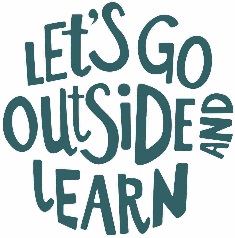 Project:RECLAIMING THE RIVERSIDE Application FormFREELANCE PROJECT OFFICERClosing Date:31/8/21Please complete this form fully using black ink or type. Please ensure that all sections are completed. If you have any queries when completing this application form please call 020 8401 6837.THE INFORMATION YOU SUPPLY ON THIS FORM WILL BE TREATED IN CONFIDENCE AND KEPT ON FILE IN LINE WITH OUR CONFIDENTIALITY POLICY.Section 1	Personal detailsLast Name:First Name:Address:Postcode:Daytime Telephone:Mobile Telephone:E-mail address:Are you demonstrate the right to work/permission to work in the UK with no current immigration restrictions?Are you demonstrate the right to work/permission to work in the UK with no current immigration restrictions?Are you demonstrate the right to work/permission to work in the UK with no current immigration restrictions?Are you demonstrate the right to work/permission to work in the UK with no current immigration restrictions?Are you demonstrate the right to work/permission to work in the UK with no current immigration restrictions?YesYesNoIf no, please give further details include restrictions to the number of hours you are able to work i.e. Student Visa, 20 hours.If no, please give further details include restrictions to the number of hours you are able to work i.e. Student Visa, 20 hours.If you are successful you will be required to provide relevant evidence of the above details prior to appointment.Driving Licence Do you hold a full, clean driving licence valid in the UK?YesNoSection 2	Present Employment / Freelance rolesName of Employer:Postcode:Role Title:Date of Appointment (MONTH / YEAR):Brief description of duties:Brief description of duties:Period of Notice:End Date (MONTH/YEAR)(if no longer employed):Section 3	Previous EmploymentPrevious Employment / Freelance Roles(most recent employer first) Name of Employer:Start Date:End Date:Position Held:Summary of duties:Summary of duties:Name of Employer:Start Date:End Date:Position Held:Summary of duties:Summary of duties:Name of Employer:Address:                                                            Postcode                                                                         Postcode                                                                         Postcode             Start Date:End Date:Position Held:Summary of duties:Summary of duties:Section 4	SkillsPlease indicate the level of your experience, including and any skills that you feel are relevant to this role.Section 6	EducationQualifications obtained from Schools, Colleges and Universities. Please list highest qualification first:College or University Dates attended from and toDates attended from and toCourseQualifications and grades obtainedSchoolDates attended from and toDates attended from and toSubjectsQualifications and grades obtainedProfessional Qualifications or AffiliationsPlease give details:Professional/Registered/Management QualificationsCourse DetailsContinue on a separate sheet if necessaryContinue on a separate sheet if necessarySection 7	Training and DevelopmentPlease give details of any training and development courses or non-qualifications courses which support yourapplication. Include any on the job training as well as formal courses.Title of Training Programme or CourseDuration of Course and date completedSection 8	Personal StatementIn support of your application, please detail any relevant skills, personal qualities which you believe are relevant to the position you are applying taking into consideration the job description, person specification and values.Please include anything else that would assist us in consideration of your application.Section 9	Protecting Children and Vulnerable AdultsSection 9	Protecting Children and Vulnerable AdultsSection 9	Protecting Children and Vulnerable AdultsSection 9	Protecting Children and Vulnerable AdultsSection 9	Protecting Children and Vulnerable AdultsSection 9	Protecting Children and Vulnerable AdultsDisclosure and Barring Service (DBS) check Are you aware of any police enquires undertaken following allegations made against you, which may have a bearing on your suitability for this post?YesNoSection 10 Interview arrangementsDo we need to make any specific arrangements in order for you to attend the interview?YesNoIf yes, please give details:Section 11	ReferencesPlease give the names and addresses of two most recent employers (if applicable). If you are unable to do this, please clearly outline who your references are.Reference 1Reference 2Name:Name:Position (Job title):Position (Job title):Work Relationship:Work Relationship:Organisation:Organisation:Address:Address:PostcodePostcodeTelephone No:Telephone No:E-mail:E-mail:We will not approach referees prior to interview.Thank you for your interest in the organisation.With thanks to the support of our funders and project partners.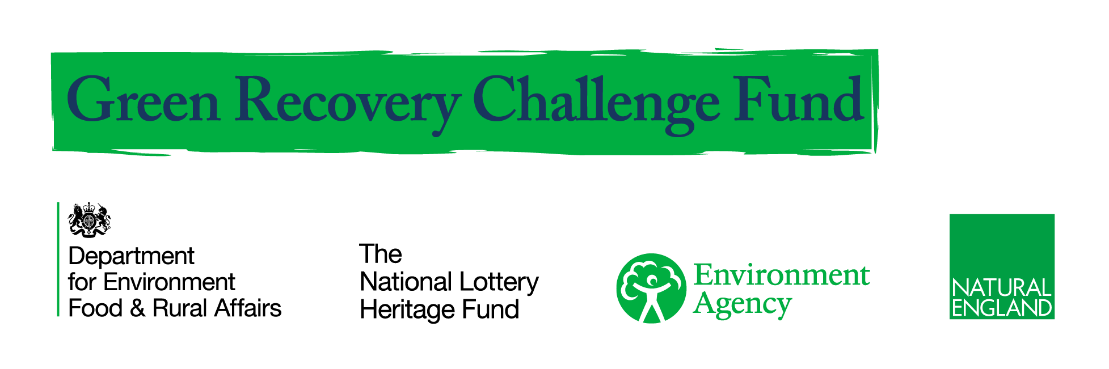 